                                        JADŁOSPIS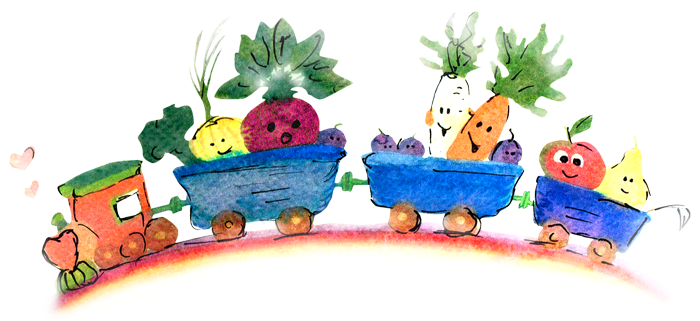                                   12-16 GRUDZIEŃ        PONIEDZIAŁEK 12.12.2016 r.Barszcz ukraiński posypany koperkiem (300ml) – 156 kcalChleb żytni (70g  2 kromki) – 149 kcalWafle naturalne kukurydziane Kupiec (36g) – 14 kcalKaloryczność obiadu wynosi: 319 kcalZwiera alergeny: seler, ziarna zbóż zawierające gluten, mleko, sezam, gorczyca          WTOREK 13.12.2016 r.Kotlet z piersi z kurczaka smażony w płatkach kukurydzianych (110g) – 260 kcalZiemniaki gotowane posypane natką (200g) – 141 kcalSurówka z marchewki i zielonego groszku (100g) – 63 kcalNapój malinowy z goździkami (200ml) – 60 kcalKaloryczność obiadu wynosi: 524kcalZwiera alergeny: jajka, seler, ziarna zbóż zawierające gluten, mleko, sezam, gorczycaŚRODA 14.12.2016 r.Gulasz wieprzowy z warzywami i ziołami (150g) – 275 kcalKasza pęczak gotowana (150g) – 185 kcalSurówka z kiszonej kapusty z marchewką i jabłkiem (100g) – 50 kcalHerbata z miodem i cytryną (200ml) – 70 kcalKaloryczność obiadu wynosi: 580 kcalZwiera alergeny: seler, ziarna zbóż zawierające gluten, sezam, gorczyca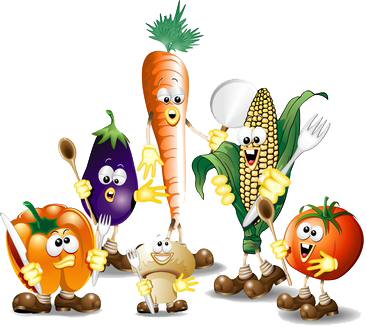 CZWARTEK 15.12.2016 r.Zupa zacierkowa z koperkiem (300ml) – 150 kcalChleb żytni (70g  2 kromki) – 149 kcalNapój marchewkowo – owocowy Kubuś Go! (300ml) – 144 kcalKaloryczność obiadu wynosi: 443 kcalZwiera alergeny: seler, ziarna zbóż zawierające gluten, mleko, sezam, gorczycaPIĄTEK 16.12.2016 r.Ryz z jabłkiem cynamonem i jogurtem naturalnym (150g) – 171 kcalHerbata owocowa (200ml) – 105 kcalKaloryczność obiadu wynosi: 276 kcalZwiera alergeny:  ziarna zbóż zawierające gluten, mleko, sezam, gorczyca